Об утверждении Порядка формирования перечня налоговых расходов Мариинско- Посадского муниципального округа Чувашской РеспубликиВ соответствии со статьей 174.3 Бюджетного кодекса Российской Федерации администрация Мариинско-Посадского муниципального округа Чувашской Республики постановляет:1. Утвердить прилагаемый Порядок формирования перечня налоговых расходов Мариинско-Посадского муниципального округа Чувашской Республики.2. Признать утратившим силу постановление администрации Мариинско-Посадского района Чувашской Республики от 18.10.2019 № 760 «Об утверждении Порядка формирования перечня налоговых расходов Мариинско-Посадского района Чувашской Республики».3. Контроль за исполнением настоящего постановления возложить на финансовый отдел администрации Мариинско-Посадского муниципального округа Чувашской Республики.4. Настоящее постановление вступает в силу после его официального опубликования.Глава Мариинско-Посадскогомуниципального округа								В.В. ПетровУтвержден
постановлением администрации
Мариинско-Посадского муниципального
округа Чувашской Республики
от 12.10.2023 № 1234Порядок
формирования перечня налоговых расходов Мариинско-Посадского муниципального округа Чувашской РеспубликиI. Общие положения1.1. Настоящий Порядок определяет процедуру формирования перечня налоговых расходов Мариинско-Посадского муниципального округа Чувашской Республики (далее – муниципальный округ) по налогам, установленным решением Собрания депутатов Мариинско-Посадского муниципального округа в пределах полномочий, отнесенных законодательством Российской Федерации о налогах и сборах к ведению органов местного самоуправления.1.2. Для целей настоящего Порядка используются следующие понятия и термины:налоговые расходы муниципального округа (далее - налоговые расходы) - выпадающие доходы бюджета муниципального округа, обусловленные налоговыми льготами, освобождениями и иными преференциями по налогам, предусмотренными в качестве мер государственной поддержки в соответствии с целями муниципальных программ муниципального округа и (или) целями социально-экономического развития муниципального округа, не относящимися к муниципальным программам муниципального округа;куратор налоговых расходов муниципального округа (далее - куратор налоговых расходов) - администрация муниципального округа (структурное подразделение администрации муниципального округа), ответственный в соответствии с полномочиями, установленными нормативными правовыми актами органа местного самоуправления муниципального округа, за достижение соответствующих налоговому расходу муниципального округа целей муниципальной программы муниципального округа и (или) целей социально-экономического развития муниципального округа, не относящихся к муниципальным программам муниципального округа;перечень налоговых расходов муниципального округа - документ, содержащий сведения о распределении налоговых расходов муниципального округа в соответствии с целями муниципальных программ муниципального округа и (или) целями социально-экономического развития муниципального округа, не относящимися к муниципальным программам муниципального округа, а также о кураторах налоговых расходов.II. Формирование перечня налоговых расходов муниципального округа 2.1. Проект перечня налоговых расходов муниципального округа на очередной финансовый год и плановый период (далее - проект перечня налоговых расходов) формируется финансовым отделом администрации Мариинско-Посадского муниципального округа Чувашской Республики (далее - финансовый отдел) ежегодно в срок до 1 ноября текущего года по форме согласно приложению к настоящему Порядку и направляется на согласование в  структурные подразделения администрации муниципального округа, которые предлагается определить в качестве кураторов налоговых расходов.2.2. Структурные подразделения администрации муниципального округа, указанные в пункте 2.1 настоящего Порядка, в срок до 10 ноября текущего года рассматривают проект перечня налоговых расходов на предмет предлагаемого распределения налоговых расходов в соответствии с целями муниципальных программ муниципального округа и (или) целями социально-экономического развития муниципального округа, не относящимися к муниципальным программам муниципального округа, и определения кураторов налоговых расходов и информируют финансовый отдел о согласовании проекта перечня налоговых расходов.В случае несогласия с проектом перечня налоговых расходов структурные подразделения администрации муниципального округа в срок, указанный в абзаце первом настоящего пункта, направляют в финансовый отдел замечания и предложения по уточнению распределения налоговых расходов с указанием цели муниципальной программы муниципального округа и (или) целей социально-экономического развития муниципального округа, не относящихся к муниципальным программам муниципального округа, а также по изменению кураторов налоговых расходов. Предложения по изменению кураторов налоговых расходов должны быть согласованы с предлагаемым куратором налоговых расходов.В случае если замечания и предложения к проекту перечня налоговых расходов не направлены в финансовый отдел в течение срока, указанного в абзаце первом настоящего пункта, проект перечня налоговых расходов считается согласованным в соответствующей части.В случае если замечания и предложения к отдельным позициям проекта перечня налоговых расходов не содержат предложений по уточнению предлагаемого распределения налоговых расходов и определению кураторов налоговых расходов, проект перечня налоговых расходов считается согласованным в отношении соответствующих позиций.При наличии разногласий по проекту перечня налоговых расходов финансовый отдел обеспечивает проведение согласительных совещаний с соответствующими структурными подразделениями администрации муниципального округа до 20 ноября текущего года.2.3. После завершения процедур, указанных в пункте 2.2 настоящего Порядка, перечень налоговых расходов считается сформированным и размещается на официальном сайте администрации муниципального округа на Портале органов власти Чувашской Республики в информационно-телекоммуникационной сети «Интернет» в срок до 1 декабря текущего года.2.4. В случае изменения в текущем году состава налоговых расходов, внесения изменений в перечень муниципальных программ муниципального округа, изменения полномочий структурных подразделений администрации муниципального округа, указанных в пункте 2.2 настоящего Порядка, в связи с которыми возникает необходимость внесения изменений в перечень налоговых расходов, кураторы налоговых расходов в срок не позднее 10 рабочих дней со дня внесения соответствующих изменений направляют в финансовый отдел информацию для уточнения перечня налоговых расходов. Финансовый отдел вносит соответствующие изменения в перечень налоговых расходов и размещает его на официальном сайте администрации муниципального округа на Портале органов власти Чувашской Республики в информационно-телекоммуникационной сети «Интернет» в течение 10 рабочих дней со дня получения указанной информации.Приложение
к Порядку формирования перечня
налоговых расходов Мариинско-Посадского
муниципального округа Чувашской РеспубликиПеречень
налоговых расходов Мариинско-Посадского муниципального округа Чувашской Республики на очередной финансовый год и плановый периодЧăваш РеспубликинСĕнтĕрвăрри муниципаллă округĕн администрацийĕЙ Ы Ш Ă Н У        №Сĕнтĕрвăрри хули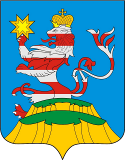 Чувашская РеспубликаАдминистрацияМариинско-Посадскогомуниципального округа П О С Т А Н О В Л Е Н И Е 12.10.2023   №   1234 г. Мариинский Посад№ ппНаименование налогов, по которым предусматриваются налоговые льготы, освобождения и иные преференции, установленные решением Собрания депутатов Мариинско-Посадского муниципального округа Наименование налоговых льгот, освобождений и иных налоговых преференций по налогам, установленных решением Собрания депутатов Мариинско-Посадского муниципального округа Решение Собрания депутатов Мариинско-Посадского муниципального округа (статья, часть, пункт, абзац), предусматривающий налоговые льготы, освобождения и иные преференции по налогамКатегория получателей налоговых льгот, освобождений и иных налоговых преференций по налогам, установленных решением Собрания депутатов Мариинско-Посадского муниципального округа Условия предоставления плательщикам налогов налоговых льгот, освобождений и иных преференций по налогам, установленных решением Собрания депутатов Мариинско-Посадского муниципального округа Дата начала действия предоставленного решением Собрания депутатов Мариинско-Посадского муниципального округа права на налоговые льготы, освобождения и иные преференции по налогамДата прекращения действия налоговых льгот, освобождений и иных преференций по налогам, установленных решением Собрания депутатов Мариинско-Посадского муниципального округа Наименование муниципальной программы Мариинско-Посадского муниципального округа, наименование нормативных правовых актов Мариинско-Посадского муниципального округа, определяющих цели социально-экономического развития Мариинско-Посадского муниципального округа, не относящиеся к муниципальным программам Мариинско-Посадского муниципального округа Показатель (индикатор) достижения целей муниципальных программ Мариинско-Посадского муниципального округа и (или) целей социально-экономического развития Мариинско-Посадского муниципального округа, не относящихся к муниципальным программам Мариинско-Посадского муниципального округа, в связи с предоставлением налоговых льгот, освобождений и иных преференций по налогамКуратор налогового расхода Мариинско-Посадского муниципального округа 1234567891011